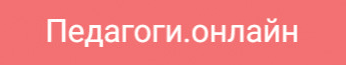 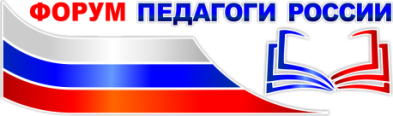 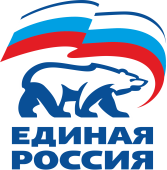 Уважаемые коллеги!Приглашаем Вас принять участие в региональном этапе Всероссийского форума «Педагоги России: инновации в образовании» Свердловская область, г. Екатеринбург16-17 декабря  2019 годаУЧАСТИЕ ВО ВСЕХ МЕРОПРИЯТИЯХ ФОРУМА БЕСПЛАТНОЕ16-17 декабря 2019 года состоится региональный этап Всероссийского форума «Педагоги России: инновации в образовании».Тема: «Человек будущего».Место проведения форума: г. Екатеринбург, Проспект Ленина дом 1, Дворец МолодежиСайт форума: www.school-detsad.ru   Деловая программа первого дня проходит с 9.30 до 15.30, программа второго дня с 11:30-17:30  и состоит из пленарного заседания и  параллельных секций:Пленарное заседание «Управление образованием»;Секция «Повышение учебной мотивации»;Секция «Инженерная школа»;Секция «Инклюзивное образование»;Секция «Педагогические методики и готовые проекты».В рамках форума проходит выставка-ярмарка «Инновации в образовании».Во всех регионах России и ближнего зарубежья в наших форумах принимают участие более 20 экспертов из различных уголков России, которые являются лучшими практиками в своих вопросах, например:Дошкольное и начальное образование:1. Луткин Станислав Сергеевич, кандидат педагогических наук, тренер-консультант, специалист направления спецпроектов Всероссийского форума "Педагоги России: инновации в образовании".2. Бактенков Алексей Николаевич, куратор образовательных проектов компании «Луч»3. Мурашёв Олег, автор методики "научное фэнтези", историк-лингвист, автор книг, словарей, таблиц, схем, посвящённых изучению английского через новые подходы.Общее и профессиональное образование:1. Луткин Станислав Сергеевич, кандидат педагогических наук, тренер-консультант, специалист направления спецпроектов Всероссийского форума "Педагоги России: инновации в образовании".2.  Васкевич Владимир Сергеевич, член совета по молодежной политике при полпреде РФ в УрФО, ведущий тренингов в темноте.3. Рогачев Александр Петрович, специалист департамента образовательных программ Всероссийского форума "Педагоги России: инновации в образования.Форум «Педагоги России: инновации в образовании» носит исключительно прикладной характер. Каждый час в залах форума лекторы сменяют друг друга. В деловой программе Форума работают лекторы, которые не просто делятся опытом, а полностью подготовили свой проект для внедрения в других образовательных организациях и готовы выступать консультантами на некоммерческой основе. То есть, каждый педагог за один день форума может посетить до 6 интереснейших лекций и может получать дальнейшие консультации онлайн в социальной сети https://педагоги.онлайнВсем участникам форума вручаются дипломы, подтверждающие прохождение образовательного курса продолжительностью 8 часов.По данной прямой ссылке можно познакомиться с материалами различных СМИ о деятельности Форума «Педагоги России: инновации в образовании»: http://www.school-detsad.ru/smi/  Секции форума идут ПАРАЛЛЕЛЬНО. Приветствуется участие нескольких делегатов от каждой образовательной организации.Регистрация на форум производится:через профессиональную социальную сеть для педагогов http://педагоги.онлайн (Раздел «Мероприятия»).на сайте проекта  www.school-detsad.ruпутем отправки на адрес электронной почты school-detsad@yandex.ru , заполненной формы:Форма коллективной заявки на участие в форуме:Справки по телефону: 8-922-151-29-25 Анастасия Владимировна8-800-222-30-39 Звонок бесплатный по регионам РФ8-929-216-4412 Нина ВладимировнаДень участия в форуме и секцию (указать обязательно)16 декабря– секция для представителей ДОУ– секция для частных детских садов и школ развития– секция для управленцев17 декабря– секция для представителей общего образования– секция для среднего профессионального образования– секция для управленцевНазвание предприятияКонтактная информация:  адрес, телефон, сайт, электронная почтаФИО делегатов, должность